                   Colegio Américo Vespucio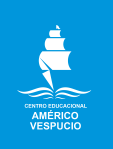                  Segundo Medio / Idioma Extranjero: Inglés.                  JPFM / 2020Idioma Extranjero: InglésSegundo MedioTHERE IS / THERE ARE & QUANTIFIERS"THERE IS" / "THERE ARE" + NOUNSHay dos tipos de sustantivos: contables e incontables .Los sustantivos contables se pueden contar usando números. Sólo los sustantivos contables pueden ser plurales:"one chair" (singular)"zero eggs" (plural)"hundreds of people" (plural)Los sustantivos incontables en cambio no se pueden contar usando números. Los tratamos como singular y sin "a" / "an" regularmente usamos un recipiente o una medida para contarlos:"water""time""money"Se usa "there is" con sustantivos contables en singular y con todos los sustantivos incontables.Se usa "there are" con sustantivos contables en plural."THERE IS" / "THERE ARE" + QUANTIFIERS + NOUNSe usa "there is" / "there are" junto a los cuantificadores para describir cantidades generales tanto de los sustantivos incontables como de los contables (sin usar números).Cada cuantificador tiene una regla de uso, por ende, debes estar atento:Examples:"There is" + Quantifier + Uncountable Noun
Affirmative: "There is some milk."Negative: "There isn’t (is not) enough coffee."Interrogative: "Is there any water?""There are" + Quantifier + Countable Plural NounAffirmative: "There are lots of reports."Negative: "There aren’t many people."Interrogative: "Are there too many eggs?"NameLevelDateII°_____/____/ 2020OA2: Identificar palabras, frases y expresiones clave, expresiones idiomáticas, combinaciones frecuentes de palabras (collocations), vocabulario temático.OA9: Demostrar comprensión de ideas generales e información explícita en textos adaptados y auténticos simples, en formato impreso o digital.CuantificadorDefinición del Cuantificador“There is” + Sustantivo Incontable“There are” + Sustantivo ContableNoCeroAnyUna cantidad mayor a cero (Sólo forma negativa / interrogativa)A LittleA fewUna cantidad pequeñaA bit ofSeveralLessFewerMás pequeña que otra cantidadSomeUna cantidad de tamaño considerable, mas no gigante.EnoughCantidad suficiente.Not enoughCantidad no suficiente.A lot of – Lots ofUn montón de – Montones deMoreMás queMuchUna gran cantidad (Usado en negativo / interrogativo)ManyUna gran cantidadNot muchNot manyNo tantoToo muchToo manyDemasiado